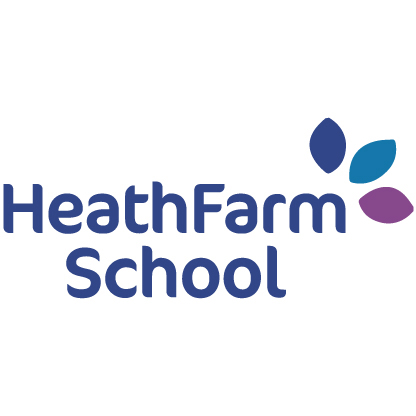 Catering ManagerJob Description Reports to: Business ManagerJob PurposeTo plan for and provide a freshly cooked and nutritious selection of meals to the students and staff of Heath Farm School, ensuring an efficient operation which is compliant with Food Safety regulations.Areas of ResponsibilityPRACTICALSupervising the catering operation in designated unitLead the food production in an allocated unitLead in all activities relating to meal production and service, including setting up of dining hall, and cleaning of both kitchen and hall after serviceEnsure the kitchen is compliant with all Food Hygiene and Health and Safety LegislationEnsure Kitchen is cleaned in line with Food and Hygiene requirements, including equipment, floors, walls Ensure equipment and machinery is maintained in a clean safe order Ensure the safe storage of food provisions, including recording deliveries, temperature checks and appropriate stock rotationQuality control of food, ensuring quality and presentation at service point Support other units or food production in an emergency Ensure that catering staff under the post holder’s direct supervision adhere to all policies and procedures, and comply with food safety legislation.ADMINISTRATIONCompletion of records, meal production information, food wastage, production cost, stock takes, weekly returns informationOrdering of provisions and materials for production of meals in line with school policyProduce menus for circulation to school staff and students and liaise with the School Administration Officer regarding daily ordersProduce reports for the Senior Leadership Team as required.Induction of new employees in conjunction with the CPD LeadAttend training courses, and team meetings as requiredCREATIVITYTo promote school, meals and maximise uptakeWorking with appropriate staff, coordinate and promote healthy eating initiativesWork with the horticulture department to maximise the use of produce grown on site by studentsEncourage students to try new food, explore taste, work with school staff to enhance pupil meal numbersPromote the service via such means as newsletter articles, theme days, parent lunches, parent evenings and tasting sessionsDevelop and promote the service in conjunction with the schoolPerson SpecificationEssentialAbility to be adaptable in a fast-paced extremely environment;Commitment to the safeguarding and welfare of all children;Flexibility to manage short-notice change calmlyExcellent team player;High expectations of others;Resilience;Ability to work on own initiative;DesirableExperience of working with young people from challenging backgrounds;The courage and conviction to make a difference;The ability to listen and communicate effectively;Sustain energy, optimism and motivation in the face of pressure and setbacks;Stay calm in difficult situations and maintain clarity of vision;Support the team and be aware of others’ levels of resilience in different situations;Evidence of ability to plan strategically.Commitment to on-going improvement and learning.CriteriaStandardQualificationsGood standard of education, catering experienceNVQ Level 2 – Food PreparationFood and Hygiene Certificate level 2ExperienceSome experience of working in a similar role would be beneficialExperience of producing home cooked food Supervisory experience in a catering establishment KnowledgeSome knowledge of operational catering, managing a catering unitThe need to comply with the information provided in your staff handbook distributed to you at your induction You must adhere to all Health & Safety policies and procedures and bring to the immediate attention of your line manager any activity/occurrence which may prove a danger to either yourself or othersAwareness and understanding of current legislation and guidelines relating to nutrition, food and hygiene, health and safety and COSHHSkillsThe ability to work in an organised mannerAbility to work under pressureExcellent inter – personal skills for working with catering team, school staff, parentsHave a passion for food, desire to deliver a high-quality lunch time meal for pupilsThe ability to understand direct instruction from your Line Manager or from the Senior Leadership TeamFlexible approach, willing to take on new ideas to improve the service to the customerPersonal style & behavioursAbility to abide by the School’s Code of ConductDevelop good relationships with others by behaving with integrity, treating people with respect and leading by example.Demonstrates a professional approach which generates credibility and confidence.The ability to work independently but also are a good team player when the need arises. 